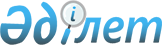 О внесении изменений в решение маслихата от 21 декабря 2016 года № 72 "О районном бюджете Карасуского района на 2017-2019 годы"Решение маслихата Карасуского района Костанайской области от 23 февраля 2017 года № 90. Зарегистрировано Департаментом юстиции Костанайской области 9 марта 2017 года № 6881      В соответствии со статьей 109 Бюджетного Кодекса Республики Казахстан от 4 декабря 2008 года Карасуский районный маслихат РЕШИЛ:

      1. Внести в решение маслихата от 21 декабря 2016 года № 72 "О районном бюджете Карасуского района на 2017-2019 годы" (зарегистрировано в Реестре государственной регистрации нормативных правовых актов за № 6788, опубликовано 11 января 2017 года в газете "Қарасу өңірі") следующие изменения:

      пункт 1 изложить в новой редакции:

      "1. Утвердить бюджет Карасуского района на 2017-2019 годы согласно приложениям 1, 2 и 3 соответственно, в том числе на 2017 год в следующих объемах:

      1) доходы – 3618075,0 тысяч тенге, в том числе по:

      налоговым поступлениям – 1095445,0 тысяч тенге;

      неналоговым поступлениям – 8570,0 тысяч тенге;

      поступлениям от продажи основного капитала – 11000,0 тысяч тенге;

      поступлениям трансфертов – 2503060,0 тысяч тенге;

      2) затраты – 3746508,5 тысяч тенге;

      3) чистое бюджетное кредитование – 12462,0 тысячи тенге, в том числе:

      бюджетные кредиты – 27228,0 тысяч тенге;

      погашение бюджетных кредитов – 14766,0 тысяч тенге;

      4) сальдо по операциям с финансовыми активами – 0,0 тенге, в том числе:

      приобретение финансовых активов – 0,0 тенге;

      5) дефицит (профицит) бюджета – -140895,5 тысяч тенге;

      6) финансирование дефицита (использование профицита) бюджета – 140895,5 тысяч тенге.";

      приложения 1, 4 к указанному решению изложить в новой редакции согласно приложениям 1, 2 к настоящему решению.

      2. Настоящее решение вводится в действие с 1 января 2017 года.



      СОГЛАСОВАНО

      Руководитель государственного

      учреждения "Отдел экономики

      и бюджетного планирования

      акимата Карасуского района"

      __________________ Е. Биркель

 Районный бюджет на 2017 год Перечень бюджетных программ сел и сельских округов на 2017-2019 годы
					© 2012. РГП на ПХВ «Институт законодательства и правовой информации Республики Казахстан» Министерства юстиции Республики Казахстан
				
      Председатель сессии

К. Муканов

      Секретарь Карасуского
районного маслихата

С. Казиев
Приложение № 1
к решению маслихата
от 23 февраля 2017 года № 90Приложение № 1
к решению маслихата
от 21 декабря 2016 года № 72Категория

Категория

Категория

Категория

Категория

Категория

Сумма, тысяч тенге

Класс

Класс

Класс

Класс

Класс

Сумма, тысяч тенге

Подкласс

Подкласс

Подкласс

Подкласс

Сумма, тысяч тенге

Наименование

Наименование

Сумма, тысяч тенге

I. Доходы

I. Доходы

3618075,0

1

Налоговые поступления

Налоговые поступления

1095445,0

1

01

Подоходный налог

Подоходный налог

452947,0

1

01

2

2

Индивидуальный подоходный налог

Индивидуальный подоходный налог

452947,0

1

03

Социальный налог 

Социальный налог 

287894,0

1

03

1

1

Социальный налог

Социальный налог

287894,0

1

04

Налоги на собственность

Налоги на собственность

206845,0

1

04

1

1

Налоги на имущество

Налоги на имущество

117134,0

1

04

3

3

Земельный налог

Земельный налог

7306,0

1

04

4

4

Налог на транспортные средства

Налог на транспортные средства

58705,0

1

04

5

5

Единый земельный налог

Единый земельный налог

23700,0

1

05

Внутренние налоги на товары, работы и услуги

Внутренние налоги на товары, работы и услуги

144185,0

1

05

2

2

Акцизы

Акцизы

2675,0

1

05

3

3

Поступления за использование природных и других ресурсов

Поступления за использование природных и других ресурсов

120500,0

1

05

4

4

Сборы за ведение предпринимательской и профессиональной деятельности

Сборы за ведение предпринимательской и профессиональной деятельности

20810,0

1

05

5

5

Налог на игорный бизнес

Налог на игорный бизнес

200,0

1

07

Прочие налоги

Прочие налоги

54,0

1

07

1

1

Прочие налоги

Прочие налоги

54,0

1

08

Обязательные платежи, взимаемые за совершение юридически значимых действий и (или) выдачу документов уполномоченными на то государственными органами или должностными лицами

Обязательные платежи, взимаемые за совершение юридически значимых действий и (или) выдачу документов уполномоченными на то государственными органами или должностными лицами

3520,0

1

08

1

1

Государственная пошлина

Государственная пошлина

3520,0

2

Неналоговые поступления

Неналоговые поступления

8570,0

2

01

Доходы от государственной собственности

Доходы от государственной собственности

320,0

2

01

5

5

Доходы от аренды имущества, находящегося в государственной собственности

Доходы от аренды имущества, находящегося в государственной собственности

320,0

2

04

Штрафы, пени, санкции, взыскания, налагаемые государственными учреждениями, финансируемыми из государственного бюджета, а также содержащимися и финансируемыми из бюджета (сметы расходов) Национального Банка Республики Казахстан

Штрафы, пени, санкции, взыскания, налагаемые государственными учреждениями, финансируемыми из государственного бюджета, а также содержащимися и финансируемыми из бюджета (сметы расходов) Национального Банка Республики Казахстан

550,0

2

04

1

1

Штрафы, пени, санкции, взыскания, налагаемые государственными учреждениями, финансируемыми из государственного бюджета, а также содержащимися и финансируемыми из бюджета (сметы расходов) Национального Банка Республики Казахстан, за исключением поступлений от организаций нефтяного сектора

Штрафы, пени, санкции, взыскания, налагаемые государственными учреждениями, финансируемыми из государственного бюджета, а также содержащимися и финансируемыми из бюджета (сметы расходов) Национального Банка Республики Казахстан, за исключением поступлений от организаций нефтяного сектора

550,0

2

06

Прочие неналоговые поступления

Прочие неналоговые поступления

7700,0

2

06

1

1

Прочие неналоговые поступления

Прочие неналоговые поступления

7700,0

3

Поступления от продажи основного капитала

Поступления от продажи основного капитала

11000,0

3

03

Продажа земли и нематериальных активов

Продажа земли и нематериальных активов

11000,0

3

03

1

1

Продажа земли

Продажа земли

11000,0

4

Поступления трансфертов

Поступления трансфертов

2503060,0

4

02

Трансферты из вышестоящих органов государственного управления

Трансферты из вышестоящих органов государственного управления

2503060,0

4

02

2

2

Трансферты из областного бюджета

Трансферты из областного бюджета

2503060,0

Функциональная группа 

Функциональная группа 

Функциональная группа 

Функциональная группа 

Функциональная группа 

Функциональная группа 

Сумма, тысяч тенге

Функциональная подгруппа

Функциональная подгруппа

Функциональная подгруппа

Функциональная подгруппа

Функциональная подгруппа

Сумма, тысяч тенге

Администратор бюджетных программ

Администратор бюджетных программ

Администратор бюджетных программ

Администратор бюджетных программ

Сумма, тысяч тенге

Программа

Программа

Программа

Сумма, тысяч тенге

Наименование

Сумма, тысяч тенге

II. Затраты

3746508,5

01

Государственные услуги общего характера

419206,0

1

Представительные, исполнительные и другие органы, выполняющие общие функции государственного управления

337616,0

112

Аппарат маслихата района (города областного значения)

17082,0

001

001

Услуги по обеспечению деятельности маслихата района (города областного значения)

17082,0

122

Аппарат акима района (города областного значения)

107639,0

001

001

Услуги по обеспечению деятельности акима района (города областного значения)

87889,0

003

003

Капитальные расходы государственного органа

19750,0

123

Аппарат акима района в городе, города районного значения, поселка, села, сельского округа

212895,0

001

001

Услуги по обеспечению деятельности акима района в городе, города районного значения, поселка, села, сельского округа

200680,0

022

022

Капитальные расходы государственного органа

12215,0

2

Финансовая деятельность

24421,0

452

Отдел финансов района (города областного значения)

24421,0

001

001

Услуги по реализации государственной политики в области исполнения бюджета и управления коммунальной собственностью района (города областного значения)

16998,0

003

003

Проведение оценки имущества в целях налогообложения

762,0

010

010

Приватизация, управление коммунальным имуществом, постприватизационная деятельность и регулирование споров, связанных с этим

6661,0

5

Планирование и статистическая деятельность

18131,0

453

Отдел экономики и бюджетного планирования района (города областного значения)

18131,0

001

001

Услуги по реализации государственной политики в области формирования и развития экономической политики, системы государственного планирования

15322,0

004

004

Капитальные расходы государственного органа

2809,0

9

Прочие государственные услуги общего характера

39038,0

454

Отдел предпринимательства и сельского хозяйства района (города областного значения)

27815,0

001

001

Услуги по реализации государственной политики на местном уровне в области развития предпринимательства и сельского хозяйства

27815,0

458

Отдел жилищно-коммунального хозяйства, пассажирского транспорта и автомобильных дорог района (города областного значения)

11223,0

001

001

Услуги по реализации государственной политики на местном уровне в области жилищно-коммунального хозяйства, пассажирского транспорта и автомобильных дорог

9223,0

067

067

Капитальные расходы подведомственных государственных

2000,0

учреждений и организаций

02

Оборона

6843,0

1

Военные нужды

4592,0

122

Аппарат акима района (города областного значения)

4592,0

005

005

Мероприятия в рамках исполнения всеобщей воинской обязанности

4592,0

2

Организация работы по чрезвычайным ситуациям

2251,0

122

Аппарат акима района (города областного значения)

2251,0

006

006

Предупреждение и ликвидация чрезвычайных ситуаций масштаба района (города областного значения)

2251,0

04

Образование

2112145,4

1

Дошкольное воспитание и обучение

193223,0

464

Отдел образования района (города областного значения)

193223,0

009

009

Обеспечение деятельности организаций дошкольного воспитания и обучения

84056,0

040

040

Реализация государственного образовательного заказа в дошкольных организациях образования

109167,0

2

Начальное, основное среднее и общее среднее образование

1850287,0

464

Отдел образования района (города областного значения)

1811330,0

003

003

Общеобразовательное обучение

1753988,0

006

006

Дополнительное образование для детей

57342,0

465

Отдел физической культуры и спорта района (города областного значения)

38957,0

017

017

Дополнительное образование для детей и юношества по спорту

38957,0

9

Прочие услуги в области образования

68635,4

464

Отдел образования района (города областного значения)

68635,4

001

001

Услуги по реализации государственной политики на местном уровне в области образования 

14306,0

005

005

Приобретение и доставка учебников, учебно-методических комплексов для государственных учреждений образования района (города областного значения)

29253,4

015

015

Ежемесячные выплаты денежных средств опекунам (попечителям) на содержание ребенка-сироты (детей-сирот), и ребенка (детей), оставшегося без попечения родителей

12076,0

067

067

Капитальные расходы подведомственных государственных учреждений и организаций

13000,0

06

Социальная помощь и социальное обеспечение 

151011,0

1

Социальное обеспечение

24219,0

451

Отдел занятости и социальных программ района (города областного значения)

19019,0

005

005

Государственная адресная социальная помощь

2542,0

016

016

Государственные пособия на детей до 18 лет

13306,0

025

025

Внедрение обусловленной денежной помощи по проекту "Өрлеу"

3171,0

464

Отдел образования района (города областного значения)

5200,0

030

030

Содержание ребенка (детей), переданного патронатным воспитателям

5200,0

2

Социальная помощь

92960,0

451

Отдел занятости и социальных программ района (города областного значения)

92960,0

002

002

Программа занятости

43725,0

006

006

Оказание жилищной помощи

210,0

007

007

Социальная помощь отдельным категориям нуждающихся граждан по решениям местных представительных органов

16132,0

010

010

Материальное обеспечение детей - инвалидов, воспитывающихся и обучающихся на дому

1593,0

014

014

Оказание социальной помощи нуждающимся гражданам на дому

13173,0

017

017

Обеспечение нуждающихся инвалидов обязательными гигиеническими средствами и предоставление услуг специалистами жестового языка, индивидуальными помощниками в соответствии с индивидуальной программой реабилитации инвалида

3506,0

023

023

Обеспечение деятельности центров занятости населения

14621,0

9

Прочие услуги в области социальной помощи и социального обеспечения

33832,0

451

Отдел занятости и социальных программ района (города областного значения)

33832,0

001

001

Услуги по реализации государственной политики на местном уровне в области обеспечения занятости и реализации социальных программ для населения

27861,0

011

011

Оплата услуг по зачислению, выплате и доставке пособий и других социальных выплат

558,0

050

050

Реализация Плана мероприятий по обеспечению прав и улучшению качества жизни инвалидов в Республике Казахстан на 2012 – 2018 годы

5413,0

07

Жилищно-коммунальное хозяйство

556012,0

1

Жилищное хозяйство

662,0

458

Отдел жилищно-коммунального хозяйства, пассажирского транспорта и автомобильных дорог района (города областного значения)

662,0

003

003

Организация сохранения государственного жилищного фонда

662,0

2

Коммунальное хозяйство

533797,0

466

Отдел архитектуры, градостроительства и строительства района (города областного значения)

533797,0

058

058

Развитие системы водоснабжения и водоотведения в сельских населенных пунктах

533797,0

3

Благоустройство населенных пунктов

21553,0

123

Аппарат акима района в городе, города районного значения, поселка, села, сельского округа

21553,0

008

008

Освещение улиц населенных пунктов

15270,0

009

009

Обеспечение санитарии населенных пунктов

6122,0

010

010

Содержание мест захоронений и погребение безродных

161,0

08

Культура, спорт, туризм и информационное пространство

236441,0

1

Деятельность в области культуры

90194,0

455

Отдел культуры и развития языков района (города областного значения)

90194,0

003

003

Поддержка культурно-досуговой работы

90194,0

2

Спорт

34378,0

465

Отдел физической культуры и спорта района (города областного значения)

34378,0

001

001

Услуги по реализации государственной политики на местном уровне в сфере физической культуры и спорта

9441,0

004

004

Капитальные расходы государственного органа

2809,0

005

005

Развитие массового спорта и национальных видов спорта 

12121,0

006

006

Проведение спортивных соревнований на районном (города областного значения) уровне

1617,0

007

007

Подготовка и участие членов сборных команд района (города областного значения) по различным видам спорта на областных спортивных соревнованиях

8390,0

3

Информационное пространство

78231,0

455

Отдел культуры и развития языков района (города областного значения)

70365,0

006

006

Функционирование районных (городских) библиотек

63506,0

007

007

Развитие государственного языка и других языков народа Казахстана

6859,0

456

Отдел внутренней политики района (города областного значения)

7866,0

002

002

Услуги по проведению государственной информационной политики 

7866,0

9

Прочие услуги по организации культуры, спорта, туризма и информационного пространства

33638,0

455

Отдел культуры и развития языков района (города областного значения)

11722,0

001

001

Услуги по реализации государственной политики на местном уровне в области развития языков и культуры

11427,0

032

032

Капитальные расходы подведомственных государственных учреждений и организаций

295,0

456

Отдел внутренней политики района (города областного значения)

21916,0

001

001

Услуги по реализации государственной политики на местном уровне в области информации, укрепления государственности и формирования социального оптимизма граждан

9921,0

003

003

Реализация мероприятий в сфере молодежной политики

9186,0

006

006

Капитальные расходы государственного органа

2809,0

10

Сельское, водное, лесное, рыбное хозяйство, особо охраняемые природные территории, охрана окружающей среды и животного мира, земельные отношения

103577,0

1

Сельское хозяйство

77606,0

473

Отдел ветеринарии района (города областного значения)

77606,0

001

001

Услуги по реализации государственной политики на местном уровне в сфере ветеринарии

19829,0

007

007

Организация отлова и уничтожения бродячих собак и кошек

642,0

009

009

Проведение ветеринарных мероприятий по энзоотическим болезням животных

1773,0

011

011

Проведение противоэпизоотических мероприятий

48362,0

047

047

Возмещение владельцам стоимости обезвреженных (обеззараженных) и переработанных без изъятия животных, продукции и сырья животного происхождения, представляющих опасность для здоровья животных и человека

7000,0

6

Земельные отношения

14624,0

463

Отдел земельных отношений района (города областного значения)

14624,0

001

001

Услуги по реализации государственной политики в области регулирования земельных отношений на территории района (города областного значения)

14624,0

9

Прочие услуги в области сельского, водного, лесного, рыбного хозяйства, охраны окружающей среды и земельных отношений

11347,0

453

Отдел экономики и бюджетного планирования района (города областного значения)

11347,0

099

099

Реализация мер по оказанию социальной поддержки специалистов

11347,0

11

Промышленность, архитектурная, градостроительная и строительная деятельность

6969,0

2

Архитектурная, градостроительная и строительная деятельность

6969,0

466

Отдел архитектуры, градостроительства и строительства района (города областного значения)

6969,0

001

001

Услуги по реализации государственной политики в области строительства, улучшения архитектурного облика городов, районов и населенных пунктов области и обеспечению рационального и эффективного градостроительного освоения территории района (города областного значения)

6969,0

12

Транспорт и коммуникации

80989,0

1

Автомобильный транспорт

80989,0

123

Аппарат акима района в городе, города районного значения, поселка, села, сельского округа

8655,0

013

013

Обеспечение функционирования автомобильных дорог в городах районного значения, поселках, селах, сельских округах

8655,0

458

Отдел жилищно-коммунального хозяйства, пассажирского транспорта и автомобильных дорог района (города областного значения)

72334,0

023

023

Обеспечение функционирования автомобильных дорог

72334,0

13

Прочие

9300,0

9

Прочие

9300,0

452

Отдел финансов района (города областного значения)

9300,0

012

012

Резерв местного исполнительного органа района (города областного значения)

9300,0

15

Трансферты

64015,1

1

Трансферты

64015,1

452

Отдел финансов района (города областного значения)

64015,1

006

006

Возврат неиспользованных (недоиспользованных) целевых трансфертов

51685,2

051

051

Трансферты органам местного самоуправления

12000,0

054

054

Возврат сумм неиспользованных (недоиспользованных) целевых трансфертов, выделенных из республиканского бюджета за счет целевого трансферта из Национального фонда Республики Казахстан

329,9

III. Чистое бюджетное кредитование

12462,0

Бюджетные кредиты

27228,0

10

Сельское, водное, лесное, рыбное хозяйство, особо охраняемые природные территории, охрана окружающей среды и животного мира, земельные отношения

27228,0

9

Прочие услуги в области сельского, водного, лесного, рыбного хозяйства, охраны окружающей среды и земельных отношений

27228,0

453

Отдел экономики и бюджетного планирования района (города областного значения)

27228,0

006

006

Бюджетные кредиты для реализации мер социальной поддержки специалистов 

27228,0

5

Погашение бюджетных кредитов

14766,0

01

Погашение бюджетных кредитов

14766,0

1

Погашение бюджетных кредитов, выданных из государственного бюджета

14766,0

13

13

Погашение бюджетных кредитов, выданных из местного бюджета физическим лицам

14766,0

V. Дефицит (профицит) бюджета 

-140895,5

VI. Финансирование дефицита (использование профицита) бюджета

140895,5

7

Поступления займов

27228,0

01

Внутренние государственные займы

27228,0

2

Договоры займа

27228,0

03

03

Займы, получаемые местным исполнительным органом района (города областного значения)

27228,0

16

Погашение займов 

14766,0

1

Погашение займов

14766,0

452

Отдел финансов района (города областного значения)

14766,0

008

008

Погашение долга местного исполнительного органа перед вышестоящим бюджетом

14766,0

Движение остатков бюджетных средств

128433,5

8

Используемые остатки бюджетных средств

128433,5

01

Остатки бюджетных средств

128433,5

1

Свободные остатки бюджетных средств

128433,5

Приложение № 2
к решению маслихата
от 23 февраля 2017 года № 90Приложение № 4
к решению маслихата
от 21 декабря 2016 года № 72Функциональная группа

Функциональная группа

Функциональная группа

Функциональная группа

Функциональная группа

2017 год

2018 год

2019 год

Функциональная подгруппа

Функциональная подгруппа

Функциональная подгруппа

Функциональная подгруппа

2017 год

2018 год

2019 год

Администратор бюджетных программ

Администратор бюджетных программ

Администратор бюджетных программ

2017 год

2018 год

2019 год

Программа

Программа

2017 год

2018 год

2019 год

Наименование

2017 год

2018 год

2019 год

01

Государственные услуги общего характера

200680,0

209881,0

214289,0

1

Представительные, исполнительные и другие органы, выполняющие общие функции государственного управления

200680,0

209881,0

214289,0

123

Аппарат акима района в городе, города районного значения, поселка, села, сельского округа

200680,0

209881,0

214289,0

001

Услуги по обеспечению деятельности акима района в городе, города районного значения, поселка, села, сельского округа

200680,0

209881,0

214289,0

в том числе по администраторам программ

Государственное учреждение "Аппарат акима Айдарлинского сельского округа"

10046,0

10206,0

10530,0

Государственное учреждение "Аппарат акима Белорусского сельского округа"

8923,0

9353,0

9884,0

Государственное учреждение "Аппарат акима Восточного сельского округа"

12464,0

13169,0

13527,0

Государственное учреждение "Аппарат акима села Жалгыскан"

7651,0

8116,0

8266,0

Государственное учреждение "Аппарат акима села Жамбыл"

9297,0

9860,0

10033,0

Государственное учреждение"Аппарат акима Железнодорожного сельского округа"

12057,0

12526,0

12730,0

Государственное учреждение "Аппарат акима Ильичевского сельского округа"

7396,0

7845,0

7981,0

Государственное учреждение "Аппарат акима Карамырзинского сельского округа"

9412,0

9984,0

10153,0

Государственное учреждение "Аппарат акима села Карасу"

20254,0

21473,0

21984,0

Государственное учреждение "Аппарат акима села Койбагар"

10284,0

10903,0

11081,0

Государственное учреждение "Аппарат акима Люблинского сельского округа"

10368,0

11087,0

11297,0

Государственное учреждение "Аппарат акима села Новопавловка"

8990,0

9539,0

9720,0

Государственное учреждение "Аппарат акима Новоселовского сельского округа"

6971,0

7394,0

7508,0

Государственное учреждение "Аппарат акима села Октябрьское"

16104,0

15838,0

16225,0

Государственное учреждение "Аппарат акимасела Павловское"

9727,0

9907,0

10088,0

Государственное учреждение "Аппарат акима Ушаковского сельского округа"

8973,0

9298,0

9452,0

Государственное учреждение "Аппарат акима Целинного сельского округа"

10521,0

10755,0

10954,0

Государственное учреждение "Аппарат акима Челгашинского сельского округа"

12000,0

12717,0

12908,0

Государственное учреждение "Аппарат акима Черняевского сельского округа"

9242,0

9911,0

9968,0

022

Капитальные расходы государственного органа

12215,0

1875,0

Государственное учреждение "Аппарат акима Айдарлинского сельского округа"

262,0

Государственное учреждение "Аппарат акима Люблинского сельского округа"

2974,0

Государственное учреждение "Аппарат акима села Октябрьское"

2809,0

Государственное учреждение "Аппарат акима села Павловское"

2809,0

Государственное учреждение "Аппарат акима Целинного сельского округа"

250,0

1875,0

Государственное учреждение "Аппарат акима Челгашинского сельского округа"

2809,0

Государственное учреждение "Аппарат акима Черняевского сельского округа"

302,0

07

Жилищно-коммунальное хозяйство

21553,0

22326,0

23440,0

3

Благоустройство населенных пунктов

21553,0

22326,0

23440,0

123

Аппарат акима района в городе, города районного значения, поселка, села, сельского округа

21553,0

22326,0

23440,0

008

Освещение улиц населенных пунктов

15270,0

15666,0

16447,0

Государственное учреждение "Аппарат акима Восточного сельского округа"

752,0

797,0

838,0

Государственное учреждение "Аппарат акима села Жалгыскан"

1178,0

1249,0

1096,0

Государственное учреждение "Аппарат акима села Жамбыл"

539,0

571,0

1311,0

Государственное учреждение "Аппарат акима Железнодорожного сельского округа"

985,0

1044,0

600,0

Государственное учреждение "Аппарат акима села Карасу"

5359,0

5681,0

5964,0

Государственное учреждение "Аппарат акима села Койбагар"

774,0

820,0

861,0

Государственное учреждение "Аппарат акима Люблинского сельского округа"

621,0

658,0

691,0

Государственное учреждение "Аппарат акима Новоселовского сельского округа"

155,0

164,0

173,0

Государственное учреждение "Аппарат акима села Новопавловка"

506,0

536,0

1858,0

Государственное учреждение "Аппарат акима села Октябрьское"

2161,0

1771,0

556,0

Государственное учреждение "Аппарат акима Ильичевского сельского округа"

472,0

500,0

711,0

Государственное учреждение "Аппарат акима села Павловское"

500,0

530,0

700,0

Государственное учреждение "Аппарат акима Ушаковского сельского округа"

639,0

677,0

525,0

Государственное учреждение "Аппарат акима Черняевского сельского округа"

629,0

668,0

563,0

009

Обеспечение санитарии населенных пунктов

6122,0

6489,0

6814,0

Государственное учреждение "Аппарат акима села Карасу"

6122,0

6489,0

6814,0

010

Содержание мест захоронений и погребение безродных

161,0

171,0

179,0

Государственное учреждение "Аппарат акима села Карасу"

161,0

171,0

179,0

12

Транспорт и коммуникации

8655,0

9174,0

9632,0

1

Автомобильный транспорт

8655,0

9174,0

9632,0

123

Аппарат акима района в городе, города районного значения, поселка, села, сельского округа

8655,0

9174,0

9632,0

013

Обеспечение функционирования автомобильных дорог в городах районного значения, поселках, селах, сельских округах

8655,0

9174,0

9632,0

Государственное учреждение "Аппарат акима села Карасу"

8655,0

9174,0

9632,0

